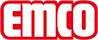 emco BauRejillas de suelo emco 775Coloresblanco - similar al RAL 9010DescripciónRejilla de suelo rígida con un acabado seguro, estable y sólido. Por su elevado peso específico no es posible que la rejilla flote. Disponibles en formas especiales, curvadas o con superficies inclinadas.MaterialPlástico de gran calidad resistente a los golpes, con absorción de rayos UV.Completamente anticorrosivas y resistentes al cloro, al agua marina y a las aguas terapéuticasSin piezas de metal. Superficie compacta por todos los lados para permitir una perfecta higiene.Perfil portadorPerfil macizo(27 x 10 mm)perfiles protectores reforzados con fibra de vidrio integrados con una separación de 250 mm (perfil macizo 45 x 14 mm)SuperficieLado superior del perfil plano con perfil de seguridad (SPP)Distancia entre barras<8 mm conforme a la norma DIN EN 13451-1 y DIN EN 16582-1 (para evitar puntos en que puedan pellizcarse los dedos).Altura aprox. (mm)45 mmUniónElementos de unión de tubos de poliéster reforzados con fibras de vidrioAntirresbalanteantideslizamiento según DIN 51097, clase C - comprobado por el Instituto de investigación y asesoramiento técnico para revestimientos de suelos y paredesAnchura de la rejilla (mm) variable<1000Atención y servicioMedidasServicio de instalaciónReparacionesComentariosen voladizo (perfil reforzado con fibra de vidrio)Formas especialessíDesagüesíDimensionesancho rejilla:………………..mm (ancho canalón)largo rejilla:…………………..mmContactoemco Spain · Ctra de Cornellá, 147 - 149 Cityparc Atenas 2º; 2ª · 08940 Cornellá de Llobregat (Barcelona) · Teléfono: 93 241 14 25 · Fax: 93 241 14 26 · Mail: info.es@emco.de · www.emco-bau.com